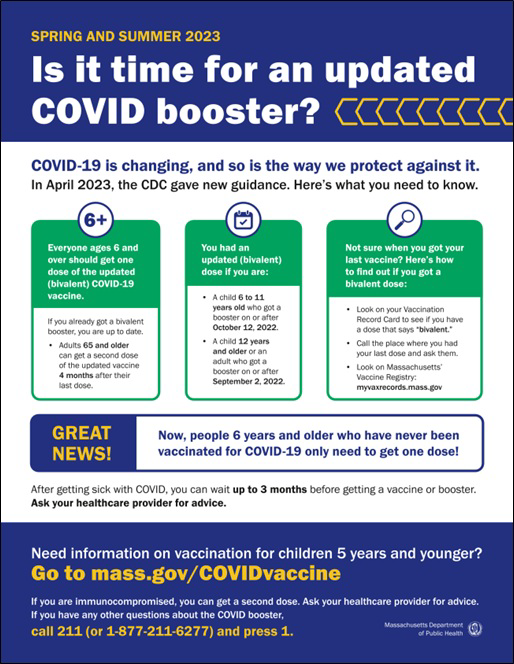 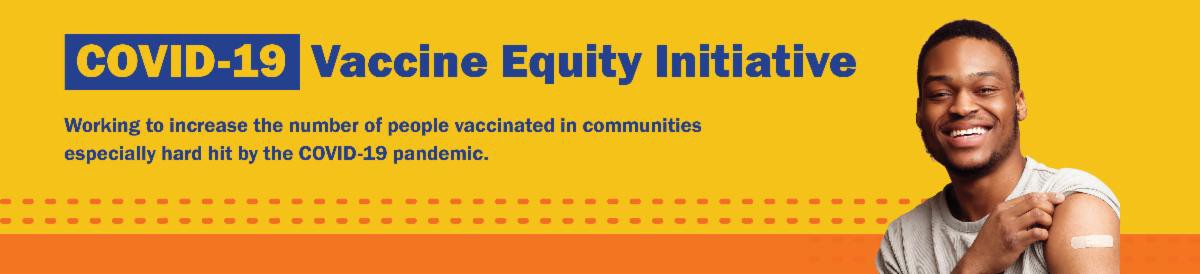 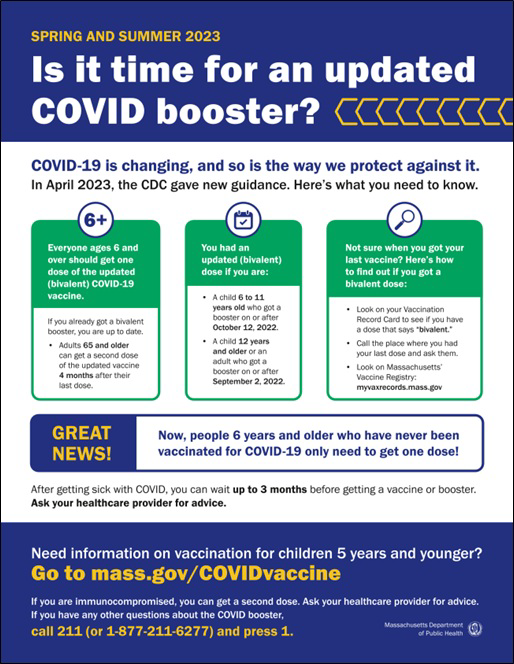 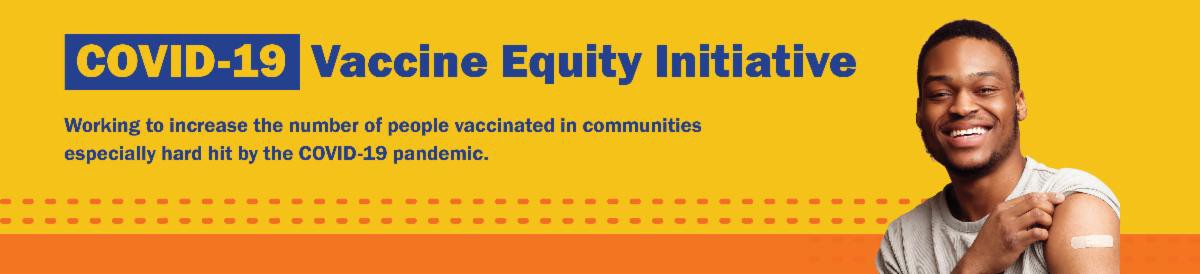 Q&A: WHY DO THE EXPIRATION DATES ON COVID TESTS CHANGE?Q: Why does the expiration date on my COVID-19 test keep changing?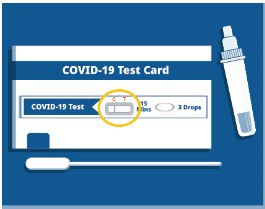 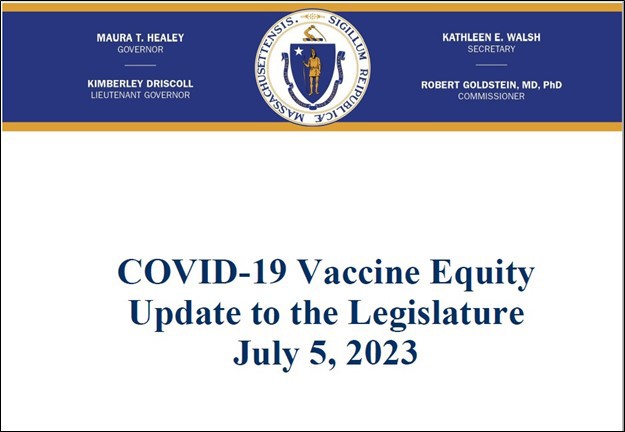 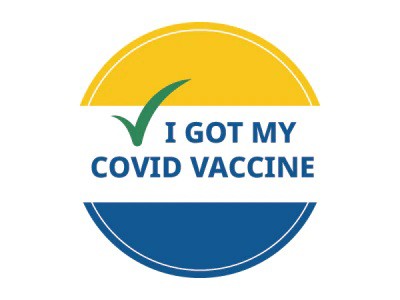 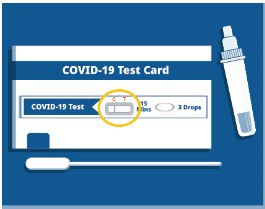 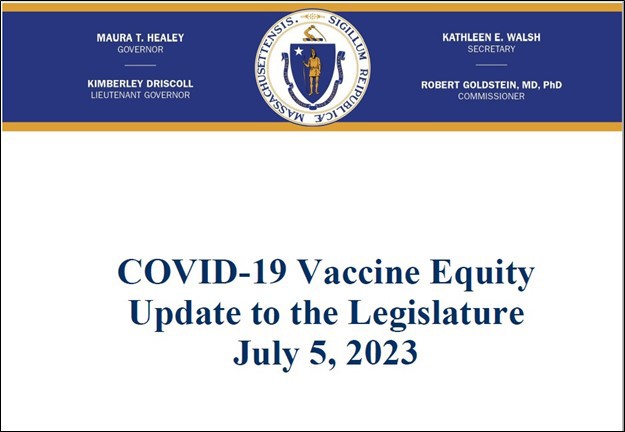 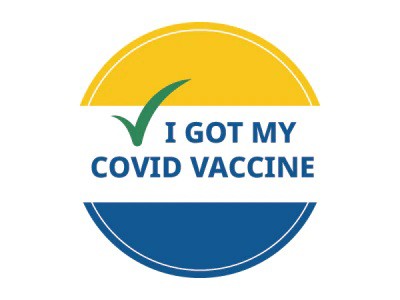 A: The companies that make the tests check them to see if they still work. If they do, the FDA extends the expiration date.Learn more about COVID-19, including what to do if you test positive, at mass.gov/COVID.What other questions are you hearing? Let us know!COVID-19 VACCINE EQUITY PLAN: 60-DAY UPDATEDPH submits a Vaccine Equity report to the Legislature every 60 days that outlines the progress and results made through the Vaccine Equity Initiative.Read the most recent report, submitted on July 5.NEED A COVID-19 VACCINE? HERE'S HOW TO FIND ONEFree COVID-19 vaccine clinics are being held throughout Massachusetts!To find a COVID-19 vaccine clinic near you: Search vaccines.gov for appointmentsFind a community vaccination clinic Learn more about in-home vaccinationQuestions? Call 211 (or 877-211-6277) and press 1. Calls are answered Monday through Friday, 9 a.m. to 5 p.m.You can also learn more about how to prepare for your vaccine appointment.OUTREACH AND EDUCATION MATERIALS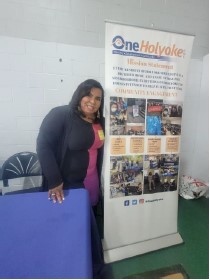 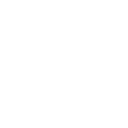 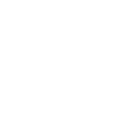 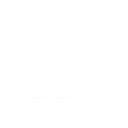 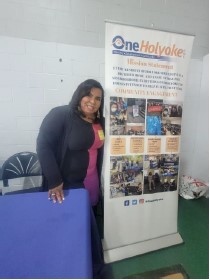 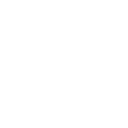 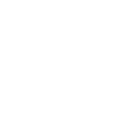 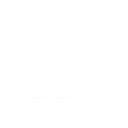 Vaccine Equity Initiative | 250 Washington Street, Boston, MA 02108Unsubscribe vaccineequityinitiative@mass.gov Constant Contact Data NoticeSent by vaccineequityinitiative@mass.gov powered by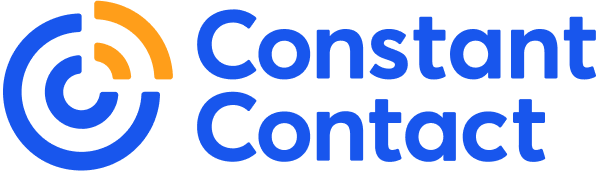 Try email marketing for free today!